Soc,ánl'i služby Haná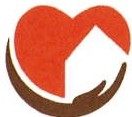 ,OBJEDNAVKASoci áln í služby Hanápříspěvkovó orga nizaceze dne: 01,02,2024vyřizuje: Monika Hajduková	                                 telefon/email:V Kvasicích dne: 01.02.2024Podpis a razítko: Příkazce  operace: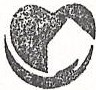 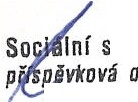 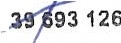 Správce rozpočtu:Parkovó 21768 21 KvasiceIČO 17330947 DIC CZ17330947@ www.sslhana.czDodavatel :Odběratel (fakturační adresa):IRESOFT s.r.o.Sociální služby Haná, p. o.Purkyňova 99612 00 BrnoParková 21768 21 KvasiceIČ: 26297850IČ: 17330947DIČ: CZ26297850DIČ:Bankovní spojení:1	Dodací lhůta:Místo dodání: ředitelstvíZpůsob úhrady: faktura, bezhotovostní převodZařízení: SSL Haná, p.o.Parková 21768 21 Kvasicedruh dodávkyměrnájedn.množstvícena/jednbez DPHDPH%cena celkembez DPHObjednávám u Vás dle cenové nabídkyS24-0063 tyto produkty: Přenosný miniterminál Ochranný silikonový obal1414celkem57.400 Kč